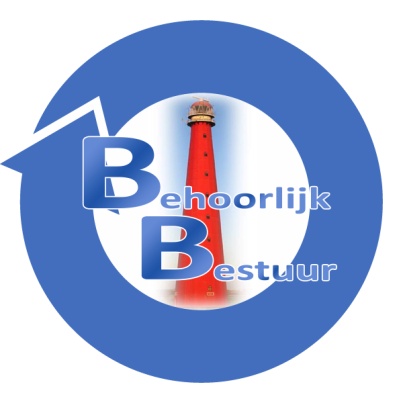 Den Helder, 29 april 2019Schriftelijke vragen conform artikel 36 Reglement van orde over financiering aanbouw MFC  De Boerderij.Geacht college,Op 12 maart 2019 heeft u ons de beantwoording toegezonden (RV19.0016) met betrekking tot onze schriftelijke vragen over financiering aanbouw MFC De Boerderij. Uw beantwoording geeft voor Behoorlijk Bestuur  aanleiding tot het stellen van de volgende (vervolg) vragen.      U stelt dat de aanbouw is gefinancierd door het Buurtcollectief, die ook de eigenaar van de grond/panden is. Dus als deze aanbouw is gefinancierd door het Buurtcollectief, is de vraag waarom de gemeente € 35.148,33 per jaar aan het Buurtcollectief betaalt.Onder de beantwoording bij vraag 3 verwijst u naar een raadsinformatiebrief. Wij willen graag de betreffende raadsinformatie brief van u ontvangen. U geeft aan dat de huurovereenkomst is getekend door burgemeester Faber. Wat moeten wij verstaan onder “de voorbereiding” van een huurovereenkomst?Waar bestaat deze huurovereenkomst uit, is dit de € 35.148,33 per jaar?Welk budget is hiervoor toegewezen aan Stadsbeheer?Waarom betaalt de gemeente de complete aanbouw en is daar vervolgens geen eigenaar van?De gemeente betaalt jaarlijks huur aan de Boerderij? Komt dit bovenop het jaarlijks bedrag van € 35.148,33?Waarom zijn de stukken van de hypotheekverstrekker niet beschikbaar/ter inzage? De wijkservicepunten in Den Helder zijn destijds niet doorgegaan; er zijn geen wijken waar we deze vinden. Graag willen wij de startnotitie Wijkgericht Werken, opgesteld in de periode 2006-2010, van u ontvangen. Namens fractie Behoorlijk Bestuur,S. Hamerslag